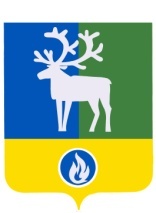 СЕЛЬСКОЕ ПОСЕЛЕНИЕ ПОЛНОВАТБЕЛОЯРСКИЙ РАЙОН                                       ХАНТЫ-МАНСИЙСКИЙ АВТОНОМНЫЙ ОКРУГ – ЮГРА   			проектАДМИНИСТРАЦИЯ СЕЛЬСКОГО ПОСЕЛЕНИЯ ПОЛНОВАТПОСТАНОВЛЕНИЕот _____  2016 года                                                	                                                  № ___О внесении изменения в приложение  к  постановлению администрации сельского поселения Полноват от 19 июля 2013 года № 64 П о с т а н о в л я ю:	1. Внести в приложение  «Состав комиссии по предупреждению  и  ликвидации чрезвычайных  ситуаций  и  обеспечению  пожарной  безопасности  в  сельском  поселении  Полноват (КЧС и ОПБ)»   к постановлению  администрации сельского поселения Полноват от 19 июля 2013 года № 64  «Об  утверждении  состава  комиссии  по  предупреждению  и  ликвидации  чрезвычайных  ситуаций  и  обеспечению  пожарной  безопасности  в  сельском  поселении  Полноват» изменение, изложив его в редакции согласно приложению  к настоящему постановлению.		2. Опубликовать настоящее  постановление в газете  «Белоярские вести».   3. Настоящее  постановление  вступает в силу после его официального опубликования.	4. Контроль за выполнением постановления возложить на заместителя главы муниципального образования, заведующего сектором муниципального хозяйства администрации сельского поселения Полноват Е.У. Уразова.Глава сельского поселения  Полноват                                                                     Л.А.Макеева  Приложение к постановлению администрации сельского поселения Полноватот _______  2016 года № ___Приложение к постановлению администрации сельского поселения Полноватот 19 июля 2013 года № 64                                                     Состав комиссии по предупреждению  и  ликвидации чрезвычайных  ситуаций  и  обеспечению  пожарной  безопасности  в  сельском  поселении  Полноват (КЧС и ОПБ)глава сельского поселения Полноват, председатель комиссии заместитель главы муниципального образования, заведующий сектором муниципального хозяйства администрации сельского поселения Полноват, заместитель председателя комиссииспециалист I категории сектора организационной деятельности   администрации сельского поселения Полноват, секретарь комиссии (по согласованию)Члены комиссии:участковый уполномоченный отдела МВД России по  Белоярскому району                       (по согласованию);начальник  пожарной части  села Полноват  филиала БУ «Центроспас – Югория»                по Белоярскому району Ханты-Мансийского автономного округа – Югры                                (по согласованию); директор муниципального автономного общеобразовательного учреждения Белоярского района  «Средняя общеобразовательная школа им.  И.Ф. Пермяков с. Полноват»                       (корпус 1) (по согласованию);терапевт филиала бюджетного учреждения Ханты-Мансийского автономного округа – Югры «Белоярская районная больница» «Полноватская участковая больница»,                     (по согласованию); начальник Полноватского участка открытого акционерного общества «Югорская  коммунальная эксплуатирующая компания – Белоярский»  (по согласованию); заместитель директора муниципального автономного общеобразовательного учреждения Белоярского района «Средняя общеобразовательная школа им. И.Ф. Пермякова                     с. Полноват» (корпус 2), (по согласованию);староста села Ванзеват;староста села Тугияны;староста деревни Пашторы;__________